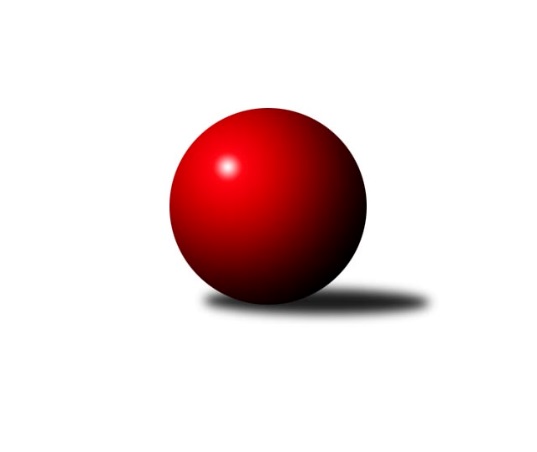 Č.14Ročník 2009/2010	28.5.2024 3. KLM C  2009/2010Statistika 14. kolaTabulka družstev:		družstvo	záp	výh	rem	proh	skore	sety	průměr	body	plné	dorážka	chyby	1.	TJ Rostex Vyškov ˝A˝	14	11	0	3	77.5 : 34.5 	(194.5 : 141.5)	3237	22	2179	1058	24.5	2.	HKK Olomouc ˝A˝	14	10	0	4	73.0 : 39.0 	(187.0 : 149.0)	3243	20	2159	1084	24.5	3.	TJ Horní Benešov ˝A˝	14	9	1	4	65.0 : 47.0 	(182.0 : 154.0)	3216	19	2158	1058	24.4	4.	TJ  Prostějov ˝A˝	14	9	0	5	64.5 : 47.5 	(175.0 : 161.0)	3146	18	2135	1011	29	5.	TJ Spartak Přerov ˝B˝	14	9	0	5	59.5 : 52.5 	(167.5 : 168.5)	3189	18	2162	1027	28.4	6.	KK Zábřeh ˝B˝	14	7	0	7	55.0 : 57.0 	(169.0 : 167.0)	3173	14	2143	1030	26.8	7.	TJ Opava ˝B˝	14	5	2	7	51.0 : 61.0 	(162.0 : 174.0)	3119	12	2129	990	38.6	8.	TJ  Krnov ˝A˝	14	6	0	8	50.0 : 62.0 	(160.5 : 175.5)	3174	12	2128	1047	34.4	9.	TJ Sokol Michálkovice ˝A˝	14	5	1	8	50.0 : 62.0 	(164.5 : 171.5)	3120	11	2120	1000	37.4	10.	SKK Jeseník ˝A˝	14	4	0	10	44.0 : 68.0 	(155.0 : 181.0)	3122	8	2117	1005	29.9	11.	TJ Jiskra Rýmařov ˝A˝	14	3	2	9	43.5 : 68.5 	(158.0 : 178.0)	3099	8	2109	989	37.8	12.	TJ Sokol KARE Luhačovice ˝B˝	14	3	0	11	39.0 : 73.0 	(141.0 : 195.0)	3082	6	2105	977	33.9Tabulka doma:		družstvo	záp	výh	rem	proh	skore	sety	průměr	body	maximum	minimum	1.	TJ Rostex Vyškov ˝A˝	7	6	0	1	39.5 : 16.5 	(90.5 : 77.5)	3323	12	3437	3240	2.	HKK Olomouc ˝A˝	7	5	0	2	35.0 : 21.0 	(89.0 : 79.0)	3239	10	3285	3156	3.	TJ  Prostějov ˝A˝	7	5	0	2	33.5 : 22.5 	(92.5 : 75.5)	3088	10	3173	2997	4.	TJ Spartak Přerov ˝B˝	7	5	0	2	31.0 : 25.0 	(85.5 : 82.5)	3241	10	3352	3143	5.	TJ Sokol Michálkovice ˝A˝	7	4	1	2	33.0 : 23.0 	(91.0 : 77.0)	3043	9	3130	2967	6.	TJ Opava ˝B˝	7	4	1	2	30.0 : 26.0 	(82.0 : 86.0)	3033	9	3131	2985	7.	TJ Horní Benešov ˝A˝	7	4	0	3	31.0 : 25.0 	(88.5 : 79.5)	3204	8	3289	3140	8.	TJ  Krnov ˝A˝	7	4	0	3	29.0 : 27.0 	(82.5 : 85.5)	3146	8	3221	3059	9.	KK Zábřeh ˝B˝	7	4	0	3	28.5 : 27.5 	(83.5 : 84.5)	3216	8	3356	3035	10.	TJ Sokol KARE Luhačovice ˝B˝	7	3	0	4	27.0 : 29.0 	(76.5 : 91.5)	3285	6	3388	3194	11.	SKK Jeseník ˝A˝	7	3	0	4	24.0 : 32.0 	(82.0 : 86.0)	3071	6	3113	3011	12.	TJ Jiskra Rýmařov ˝A˝	7	2	1	4	24.0 : 32.0 	(84.0 : 84.0)	3193	5	3270	3129Tabulka venku:		družstvo	záp	výh	rem	proh	skore	sety	průměr	body	maximum	minimum	1.	TJ Horní Benešov ˝A˝	7	5	1	1	34.0 : 22.0 	(93.5 : 74.5)	3217	11	3353	2985	2.	TJ Rostex Vyškov ˝A˝	7	5	0	2	38.0 : 18.0 	(104.0 : 64.0)	3225	10	3289	3144	3.	HKK Olomouc ˝A˝	7	5	0	2	38.0 : 18.0 	(98.0 : 70.0)	3244	10	3339	3111	4.	TJ  Prostějov ˝A˝	7	4	0	3	31.0 : 25.0 	(82.5 : 85.5)	3154	8	3291	3036	5.	TJ Spartak Přerov ˝B˝	7	4	0	3	28.5 : 27.5 	(82.0 : 86.0)	3182	8	3352	3030	6.	KK Zábřeh ˝B˝	7	3	0	4	26.5 : 29.5 	(85.5 : 82.5)	3167	6	3364	2992	7.	TJ  Krnov ˝A˝	7	2	0	5	21.0 : 35.0 	(78.0 : 90.0)	3178	4	3368	3071	8.	TJ Opava ˝B˝	7	1	1	5	21.0 : 35.0 	(80.0 : 88.0)	3132	3	3268	2905	9.	TJ Jiskra Rýmařov ˝A˝	7	1	1	5	19.5 : 36.5 	(74.0 : 94.0)	3086	3	3238	2872	10.	SKK Jeseník ˝A˝	7	1	0	6	20.0 : 36.0 	(73.0 : 95.0)	3129	2	3215	2971	11.	TJ Sokol Michálkovice ˝A˝	7	1	0	6	17.0 : 39.0 	(73.5 : 94.5)	3130	2	3270	2986	12.	TJ Sokol KARE Luhačovice ˝B˝	7	0	0	7	12.0 : 44.0 	(64.5 : 103.5)	3053	0	3225	2959Tabulka podzimní části:		družstvo	záp	výh	rem	proh	skore	sety	průměr	body	doma	venku	1.	TJ Rostex Vyškov ˝A˝	11	9	0	2	62.5 : 25.5 	(154.5 : 109.5)	3247	18 	5 	0 	1 	4 	0 	1	2.	TJ Horní Benešov ˝A˝	11	8	1	2	55.0 : 33.0 	(149.0 : 115.0)	3187	17 	4 	0 	2 	4 	1 	0	3.	HKK Olomouc ˝A˝	11	8	0	3	57.0 : 31.0 	(147.5 : 116.5)	3248	16 	4 	0 	1 	4 	0 	2	4.	KK Zábřeh ˝B˝	11	7	0	4	51.5 : 36.5 	(144.0 : 120.0)	3208	14 	4 	0 	1 	3 	0 	3	5.	TJ  Prostějov ˝A˝	11	7	0	4	48.5 : 39.5 	(134.0 : 130.0)	3154	14 	4 	0 	2 	3 	0 	2	6.	TJ Spartak Přerov ˝B˝	11	7	0	4	46.0 : 42.0 	(128.0 : 136.0)	3190	14 	4 	0 	2 	3 	0 	2	7.	TJ Sokol Michálkovice ˝A˝	11	4	1	6	41.0 : 47.0 	(133.5 : 130.5)	3125	9 	3 	1 	1 	1 	0 	5	8.	TJ Opava ˝B˝	11	3	2	6	37.0 : 51.0 	(121.0 : 143.0)	3113	8 	2 	1 	2 	1 	1 	4	9.	TJ  Krnov ˝A˝	11	4	0	7	36.0 : 52.0 	(121.5 : 142.5)	3144	8 	3 	0 	2 	1 	0 	5	10.	TJ Jiskra Rýmařov ˝A˝	11	2	2	7	34.5 : 53.5 	(127.0 : 137.0)	3117	6 	1 	1 	4 	1 	1 	3	11.	SKK Jeseník ˝A˝	11	2	0	9	30.0 : 58.0 	(116.0 : 148.0)	3131	4 	2 	0 	4 	0 	0 	5	12.	TJ Sokol KARE Luhačovice ˝B˝	11	2	0	9	29.0 : 59.0 	(108.0 : 156.0)	3061	4 	2 	0 	3 	0 	0 	6Tabulka jarní části:		družstvo	záp	výh	rem	proh	skore	sety	průměr	body	doma	venku	1.	TJ  Prostějov ˝A˝	3	2	0	1	16.0 : 8.0 	(41.0 : 31.0)	3135	4 	1 	0 	0 	1 	0 	1 	2.	HKK Olomouc ˝A˝	3	2	0	1	16.0 : 8.0 	(39.5 : 32.5)	3229	4 	1 	0 	1 	1 	0 	0 	3.	TJ Rostex Vyškov ˝A˝	3	2	0	1	15.0 : 9.0 	(40.0 : 32.0)	3222	4 	1 	0 	0 	1 	0 	1 	4.	TJ Opava ˝B˝	3	2	0	1	14.0 : 10.0 	(41.0 : 31.0)	3096	4 	2 	0 	0 	0 	0 	1 	5.	TJ  Krnov ˝A˝	3	2	0	1	14.0 : 10.0 	(39.0 : 33.0)	3279	4 	1 	0 	1 	1 	0 	0 	6.	SKK Jeseník ˝A˝	3	2	0	1	14.0 : 10.0 	(39.0 : 33.0)	3093	4 	1 	0 	0 	1 	0 	1 	7.	TJ Spartak Přerov ˝B˝	3	2	0	1	13.5 : 10.5 	(39.5 : 32.5)	3236	4 	1 	0 	0 	1 	0 	1 	8.	TJ Sokol KARE Luhačovice ˝B˝	3	1	0	2	10.0 : 14.0 	(33.0 : 39.0)	3264	2 	1 	0 	1 	0 	0 	1 	9.	TJ Horní Benešov ˝A˝	3	1	0	2	10.0 : 14.0 	(33.0 : 39.0)	3261	2 	0 	0 	1 	1 	0 	1 	10.	TJ Jiskra Rýmařov ˝A˝	3	1	0	2	9.0 : 15.0 	(31.0 : 41.0)	3116	2 	1 	0 	0 	0 	0 	2 	11.	TJ Sokol Michálkovice ˝A˝	3	1	0	2	9.0 : 15.0 	(31.0 : 41.0)	3062	2 	1 	0 	1 	0 	0 	1 	12.	KK Zábřeh ˝B˝	3	0	0	3	3.5 : 20.5 	(25.0 : 47.0)	3020	0 	0 	0 	2 	0 	0 	1 Zisk bodů pro družstvo:		jméno hráče	družstvo	body	zápasy	v %	dílčí body	sety	v %	1.	Radek Havran 	HKK Olomouc ˝A˝ 	12	/	14	(86%)	44	/	56	(79%)	2.	Aleš Staněk 	TJ Rostex Vyškov ˝A˝ 	11	/	14	(79%)	33.5	/	56	(60%)	3.	Petr Pevný 	TJ Rostex Vyškov ˝A˝ 	10	/	13	(77%)	34.5	/	52	(66%)	4.	Jiří Němec 	HKK Olomouc ˝A˝ 	10	/	14	(71%)	35	/	56	(63%)	5.	Kamil Kovařík 	TJ Horní Benešov ˝A˝ 	10	/	14	(71%)	35	/	56	(63%)	6.	Eduard Varga 	TJ Rostex Vyškov ˝A˝ 	10	/	14	(71%)	33	/	56	(59%)	7.	Jan Tögel 	HKK Olomouc ˝A˝ 	10	/	14	(71%)	31.5	/	56	(56%)	8.	Martin Adámek 	TJ  Prostějov ˝A˝ 	9.5	/	13	(73%)	29	/	52	(56%)	9.	Martin Bieberle 	KK Zábřeh ˝B˝ 	9	/	12	(75%)	33	/	48	(69%)	10.	Milan Kanda 	TJ Spartak Přerov ˝B˝ 	9	/	12	(75%)	27	/	48	(56%)	11.	Jiří Jedlička 	TJ  Krnov ˝A˝ 	9	/	13	(69%)	32	/	52	(62%)	12.	Kamil Kubeša 	TJ Horní Benešov ˝A˝ 	9	/	14	(64%)	36.5	/	56	(65%)	13.	Roman Rolenc 	TJ  Prostějov ˝A˝ 	9	/	14	(64%)	33.5	/	56	(60%)	14.	Petr Řepecký 	TJ Sokol Michálkovice ˝A˝ 	9	/	14	(64%)	33	/	56	(59%)	15.	Jiří Trávníček 	TJ Rostex Vyškov ˝A˝ 	9	/	14	(64%)	30	/	56	(54%)	16.	Pavel Kovalčík 	TJ Opava ˝B˝ 	8	/	10	(80%)	25	/	40	(63%)	17.	Milan Šula 	KK Zábřeh ˝B˝ 	8	/	12	(67%)	29	/	48	(60%)	18.	Bedřich Pluhař 	TJ  Krnov ˝A˝ 	8	/	12	(67%)	27	/	48	(56%)	19.	Martin Bilíček 	TJ Horní Benešov ˝A˝ 	8	/	12	(67%)	26	/	48	(54%)	20.	Petr Černohous 	TJ  Prostějov ˝A˝ 	8	/	13	(62%)	28	/	52	(54%)	21.	Kamil Bednář 	TJ Rostex Vyškov ˝A˝ 	8	/	13	(62%)	27	/	52	(52%)	22.	Miroslav Znojil 	TJ  Prostějov ˝A˝ 	8	/	14	(57%)	32	/	56	(57%)	23.	Vlastimil Skopalík 	TJ Horní Benešov ˝A˝ 	8	/	14	(57%)	31	/	56	(55%)	24.	Michal Zych 	TJ Sokol Michálkovice ˝A˝ 	8	/	14	(57%)	29.5	/	56	(53%)	25.	Václav Smejkal 	SKK Jeseník ˝A˝ 	8	/	14	(57%)	29	/	56	(52%)	26.	Jakub Smejkal 	SKK Jeseník ˝A˝ 	8	/	14	(57%)	26.5	/	56	(47%)	27.	Bohuslav Čuba 	TJ Horní Benešov ˝A˝ 	7	/	13	(54%)	24.5	/	52	(47%)	28.	Josef Němec 	TJ Opava ˝B˝ 	7	/	13	(54%)	22	/	52	(42%)	29.	Přemysl Žáček 	TJ  Krnov ˝A˝ 	7	/	14	(50%)	31	/	56	(55%)	30.	Vladimír Mánek 	TJ Spartak Přerov ˝B˝ 	7	/	14	(50%)	30	/	56	(54%)	31.	Jaroslav Tezzele 	TJ Jiskra Rýmařov ˝A˝ 	7	/	14	(50%)	26.5	/	56	(47%)	32.	Roman Weinlich 	KK Zábřeh ˝B˝ 	6.5	/	13	(50%)	27	/	52	(52%)	33.	Tomáš Sádecký 	KK Zábřeh ˝B˝ 	6.5	/	13	(50%)	24	/	52	(46%)	34.	Vlastimil Červenka 	TJ Sokol KARE Luhačovice ˝B˝ 	6	/	6	(100%)	16	/	24	(67%)	35.	David Hampl 	TJ Jiskra Rýmařov ˝A˝ 	6	/	11	(55%)	23.5	/	44	(53%)	36.	Michal Smejkal 	SKK Jeseník ˝A˝ 	6	/	13	(46%)	28	/	52	(54%)	37.	Jiří Martinů 	TJ Sokol KARE Luhačovice ˝B˝ 	6	/	13	(46%)	26.5	/	52	(51%)	38.	Aleš Čapka 	HKK Olomouc ˝A˝ 	6	/	13	(46%)	23	/	52	(44%)	39.	Václav Hrejzek 	TJ Sokol Michálkovice ˝A˝ 	6	/	14	(43%)	29.5	/	56	(53%)	40.	Jiří Vrba 	SKK Jeseník ˝A˝ 	6	/	14	(43%)	28.5	/	56	(51%)	41.	Svatopluk Kříž 	TJ Opava ˝B˝ 	6	/	14	(43%)	28.5	/	56	(51%)	42.	Ladislav Daněk 	TJ Sokol KARE Luhačovice ˝B˝ 	6	/	14	(43%)	26	/	56	(46%)	43.	Marek Veselý 	TJ Jiskra Rýmařov ˝A˝ 	5	/	8	(63%)	19	/	32	(59%)	44.	Ladislav Janáč 	TJ Jiskra Rýmařov ˝A˝ 	5	/	9	(56%)	18	/	36	(50%)	45.	Marian Hošek 	HKK Olomouc ˝A˝ 	5	/	9	(56%)	16	/	36	(44%)	46.	Petr Kudláček 	TJ Sokol KARE Luhačovice ˝B˝ 	5	/	11	(45%)	22	/	44	(50%)	47.	Tomáš Rechtoris 	TJ Sokol Michálkovice ˝A˝ 	5	/	11	(45%)	19	/	44	(43%)	48.	Petr Schwalbe 	TJ Opava ˝B˝ 	5	/	13	(38%)	21	/	52	(40%)	49.	Miroslav Petřek ml.	TJ Horní Benešov ˝A˝ 	5	/	14	(36%)	25	/	56	(45%)	50.	Josef Pilatík 	TJ Jiskra Rýmařov ˝A˝ 	4.5	/	13	(35%)	25	/	52	(48%)	51.	Pavel Hendrych 	TJ Opava ˝B˝ 	4	/	5	(80%)	14	/	20	(70%)	52.	Jakub Pleban 	TJ Spartak Přerov ˝B˝ 	4	/	8	(50%)	16	/	32	(50%)	53.	Vladimír Sedláček 	TJ Spartak Přerov ˝B˝ 	4	/	8	(50%)	13.5	/	32	(42%)	54.	Jan Pernica 	TJ  Prostějov ˝A˝ 	4	/	9	(44%)	20.5	/	36	(57%)	55.	Josef Čapka 	HKK Olomouc ˝A˝ 	4	/	9	(44%)	17	/	36	(47%)	56.	Petr Maier 	TJ Spartak Přerov ˝B˝ 	4	/	10	(40%)	18	/	40	(45%)	57.	Petr Šulák 	SKK Jeseník ˝A˝ 	4	/	10	(40%)	18	/	40	(45%)	58.	Josef Linhart 	TJ Sokol Michálkovice ˝A˝ 	4	/	11	(36%)	21	/	44	(48%)	59.	Rudolf Haim 	TJ Opava ˝B˝ 	4	/	12	(33%)	20.5	/	48	(43%)	60.	Milan Jahn 	TJ Opava ˝B˝ 	4	/	13	(31%)	24	/	52	(46%)	61.	Václav Eichler 	TJ  Krnov ˝A˝ 	4	/	13	(31%)	21	/	52	(40%)	62.	Vlastimil Kotrla 	TJ  Krnov ˝A˝ 	4	/	14	(29%)	21.5	/	56	(38%)	63.	Miroslav Němec 	TJ Rostex Vyškov ˝A˝ 	3.5	/	7	(50%)	18.5	/	28	(66%)	64.	Vojtěch Venclík 	TJ Spartak Přerov ˝B˝ 	3.5	/	8	(44%)	17.5	/	32	(55%)	65.	Miloslav Slouka 	TJ Jiskra Rýmařov ˝A˝ 	3	/	4	(75%)	12	/	16	(75%)	66.	Martin Marek 	KK Zábřeh ˝B˝ 	3	/	4	(75%)	8	/	16	(50%)	67.	Jiří Divila ml. 	TJ Spartak Přerov ˝B˝ 	3	/	4	(75%)	7	/	16	(44%)	68.	Jiří Divila st. 	TJ Spartak Přerov ˝B˝ 	3	/	6	(50%)	14	/	24	(58%)	69.	Jiří Konečný 	TJ Sokol KARE Luhačovice ˝B˝ 	3	/	8	(38%)	14	/	32	(44%)	70.	Michal Weinlich 	KK Zábřeh ˝B˝ 	3	/	8	(38%)	13	/	32	(41%)	71.	Josef Jurda 	TJ  Prostějov ˝A˝ 	3	/	9	(33%)	14	/	36	(39%)	72.	Miroslav Plachý 	TJ  Prostějov ˝A˝ 	3	/	9	(33%)	12	/	36	(33%)	73.	Zdeněk Malaník 	TJ Sokol KARE Luhačovice ˝B˝ 	3	/	10	(30%)	11.5	/	40	(29%)	74.	Josef Jurášek 	TJ Sokol Michálkovice ˝A˝ 	3	/	12	(25%)	21	/	48	(44%)	75.	Martin Koraba 	TJ  Krnov ˝A˝ 	3	/	12	(25%)	19	/	48	(40%)	76.	Marek Hampl 	TJ Jiskra Rýmařov ˝A˝ 	3	/	13	(23%)	19.5	/	52	(38%)	77.	Milan Dědáček 	TJ Jiskra Rýmařov ˝A˝ 	2	/	2	(100%)	5	/	8	(63%)	78.	Jiří Kropáč 	HKK Olomouc ˝A˝ 	2	/	2	(100%)	5	/	8	(63%)	79.	Pavel Čech 	TJ Sokol Michálkovice ˝A˝ 	2	/	3	(67%)	7.5	/	12	(63%)	80.	Jiří Zezulka 	HKK Olomouc ˝A˝ 	2	/	3	(67%)	6.5	/	12	(54%)	81.	Radek Malíšek 	HKK Olomouc ˝A˝ 	2	/	3	(67%)	6	/	12	(50%)	82.	Josef Karafiát 	KK Zábřeh ˝B˝ 	2	/	6	(33%)	11	/	24	(46%)	83.	Stanislav Beňa st.	TJ Spartak Přerov ˝B˝ 	2	/	7	(29%)	12	/	28	(43%)	84.	Alois Valášek 	TJ Sokol KARE Luhačovice ˝B˝ 	2	/	10	(20%)	13	/	40	(33%)	85.	Václav Ondruch 	KK Zábřeh ˝B˝ 	2	/	13	(15%)	20	/	52	(38%)	86.	Miroslav Němec ml. 	TJ Rostex Vyškov ˝A˝ 	1	/	1	(100%)	4	/	4	(100%)	87.	Rostislav Petřík 	TJ Spartak Přerov ˝B˝ 	1	/	1	(100%)	4	/	4	(100%)	88.	Jiří Vrba 	SKK Jeseník ˝A˝ 	1	/	1	(100%)	4	/	4	(100%)	89.	Miroslav Poledník 	TJ Rostex Vyškov ˝A˝ 	1	/	1	(100%)	3	/	4	(75%)	90.	Daniel Dudek 	TJ Sokol Michálkovice ˝A˝ 	1	/	1	(100%)	3	/	4	(75%)	91.	Petr Bracek 	TJ Opava ˝B˝ 	1	/	1	(100%)	2	/	4	(50%)	92.	František Vícha 	TJ  Krnov ˝A˝ 	1	/	1	(100%)	2	/	4	(50%)	93.	Jan Holouš 	TJ  Krnov ˝A˝ 	1	/	1	(100%)	2	/	4	(50%)	94.	Michal Prachař 	TJ Rostex Vyškov ˝A˝ 	1	/	2	(50%)	4	/	8	(50%)	95.	Rostislav  Cundrla 	SKK Jeseník ˝A˝ 	1	/	3	(33%)	5	/	12	(42%)	96.	Zdeněk Janoud 	SKK Jeseník ˝A˝ 	1	/	5	(20%)	5.5	/	20	(28%)	97.	Milan Žáček 	TJ Sokol KARE Luhačovice ˝B˝ 	1	/	5	(20%)	5	/	20	(25%)	98.	Jan Večerka 	TJ Rostex Vyškov ˝A˝ 	0	/	1	(0%)	2	/	4	(50%)	99.	Zdeněk Machala 	TJ Rostex Vyškov ˝A˝ 	0	/	1	(0%)	2	/	4	(50%)	100.	Zdeněk Černý 	TJ Horní Benešov ˝A˝ 	0	/	1	(0%)	2	/	4	(50%)	101.	Michal Ihnát 	TJ Jiskra Rýmařov ˝A˝ 	0	/	1	(0%)	2	/	4	(50%)	102.	Michal Albrecht 	KK Zábřeh ˝B˝ 	0	/	1	(0%)	1	/	4	(25%)	103.	Josef Mikeska 	TJ Jiskra Rýmařov ˝A˝ 	0	/	1	(0%)	1	/	4	(25%)	104.	Petr Chlachula 	TJ Jiskra Rýmařov ˝A˝ 	0	/	1	(0%)	1	/	4	(25%)	105.	Petr Vaněk 	TJ  Krnov ˝A˝ 	0	/	1	(0%)	1	/	4	(25%)	106.	Petr  Šulák ml. 	SKK Jeseník ˝A˝ 	0	/	1	(0%)	0	/	4	(0%)	107.	Zdeněk Zhýbala 	TJ Sokol Michálkovice ˝A˝ 	0	/	1	(0%)	0	/	4	(0%)	108.	Miroslav Hvozdenský 	TJ Sokol KARE Luhačovice ˝B˝ 	0	/	1	(0%)	0	/	4	(0%)	109.	Jaroslav Heblák 	TJ Jiskra Rýmařov ˝A˝ 	0	/	1	(0%)	0	/	4	(0%)	110.	Martin Mikeska 	TJ Jiskra Rýmařov ˝A˝ 	0	/	2	(0%)	3.5	/	8	(44%)	111.	Petr Jurášek 	TJ Sokol Michálkovice ˝A˝ 	0	/	2	(0%)	0	/	8	(0%)	112.	Maciej Basista 	TJ Opava ˝B˝ 	0	/	3	(0%)	5	/	12	(42%)	113.	Štěpán Charník 	TJ Jiskra Rýmařov ˝A˝ 	0	/	3	(0%)	2	/	12	(17%)	114.	Jiří Fárek 	SKK Jeseník ˝A˝ 	0	/	7	(0%)	8.5	/	28	(30%)Průměry na kuželnách:		kuželna	průměr	plné	dorážka	chyby	výkon na hráče	1.	TJ Sokol Luhačovice, 1-4	3292	2205	1087	26.2	(548.8)	2.	KK Vyškov, 1-4	3280	2198	1082	28.2	(546.8)	3.	TJ Spartak Přerov, 1-6	3221	2169	1051	28.9	(536.8)	4.	HKK Olomouc, 1-8	3218	2137	1080	29.1	(536.4)	5.	KK Zábřeh, 1-4	3213	2157	1055	26.4	(535.5)	6.	KK Jiskra Rýmařov, 1-4	3196	2171	1025	33.3	(532.7)	7.	 Horní Benešov, 1-4	3186	2147	1038	28.1	(531.0)	8.	TJ Krnov, 1-2	3143	2118	1025	33.5	(524.0)	9.	TJ  Prostějov, 1-4	3084	2080	1004	30.0	(514.1)	10.	SKK Jeseník, 1-4	3069	2078	991	29.4	(511.7)	11.	TJ Opava, 1-4	3041	2089	952	38.1	(506.9)	12.	TJ Michalkovice, 1-2	3041	2091	950	38.5	(506.8)Nejlepší výkony na kuželnách:TJ Sokol Luhačovice, 1-4TJ Sokol KARE Luhačovice ˝B˝	3388	7. kolo	Josef Pilatík 	TJ Jiskra Rýmařov ˝A˝	619	2. koloTJ  Krnov ˝A˝	3368	14. kolo	Milan Kanda 	TJ Spartak Přerov ˝B˝	609	9. koloTJ Spartak Přerov ˝B˝	3352	9. kolo	Petr Maier 	TJ Spartak Přerov ˝B˝	592	9. koloTJ Sokol KARE Luhačovice ˝B˝	3349	12. kolo	Vlastimil Červenka 	TJ Sokol KARE Luhačovice ˝B˝	591	12. koloKK Zábřeh ˝B˝	3308	7. kolo	Petr Kudláček 	TJ Sokol KARE Luhačovice ˝B˝	590	11. koloTJ Sokol KARE Luhačovice ˝B˝	3301	2. kolo	Jiří Martinů 	TJ Sokol KARE Luhačovice ˝B˝	590	5. koloTJ  Prostějov ˝A˝	3291	11. kolo	Petr Kudláček 	TJ Sokol KARE Luhačovice ˝B˝	587	7. koloTJ Rostex Vyškov ˝A˝	3282	12. kolo	Milan Šula 	KK Zábřeh ˝B˝	587	7. koloTJ Sokol KARE Luhačovice ˝B˝	3273	11. kolo	Ladislav Daněk 	TJ Sokol KARE Luhačovice ˝B˝	584	12. koloTJ Opava ˝B˝	3268	5. kolo	Alois Valášek 	TJ Sokol KARE Luhačovice ˝B˝	581	7. koloKK Vyškov, 1-4TJ Rostex Vyškov ˝A˝	3437	3. kolo	Petr Pevný 	TJ Rostex Vyškov ˝A˝	609	3. koloTJ Rostex Vyškov ˝A˝	3368	9. kolo	Jiří Trávníček 	TJ Rostex Vyškov ˝A˝	602	9. koloHKK Olomouc ˝A˝	3339	9. kolo	Jiří Trávníček 	TJ Rostex Vyškov ˝A˝	601	10. koloTJ Horní Benešov ˝A˝	3339	5. kolo	Michal Zych 	TJ Sokol Michálkovice ˝A˝	599	3. koloTJ Rostex Vyškov ˝A˝	3318	5. kolo	Jaroslav Tezzele 	TJ Jiskra Rýmařov ˝A˝	597	10. koloTJ Rostex Vyškov ˝A˝	3315	10. kolo	Radek Havran 	HKK Olomouc ˝A˝	591	9. koloTJ Rostex Vyškov ˝A˝	3304	7. kolo	Eduard Varga 	TJ Rostex Vyškov ˝A˝	590	7. koloTJ Rostex Vyškov ˝A˝	3278	1. kolo	Vlastimil Skopalík 	TJ Horní Benešov ˝A˝	587	5. koloTJ Sokol Michálkovice ˝A˝	3270	3. kolo	Miroslav Němec 	TJ Rostex Vyškov ˝A˝	585	3. koloTJ Rostex Vyškov ˝A˝	3240	13. kolo	Kamil Bednář 	TJ Rostex Vyškov ˝A˝	585	3. koloTJ Spartak Přerov, 1-6TJ Spartak Přerov ˝B˝	3352	13. kolo	Milan Kanda 	TJ Spartak Přerov ˝B˝	601	4. koloHKK Olomouc ˝A˝	3305	3. kolo	Eduard Varga 	TJ Rostex Vyškov ˝A˝	588	6. koloTJ Rostex Vyškov ˝A˝	3288	6. kolo	Milan Kanda 	TJ Spartak Přerov ˝B˝	586	6. koloTJ Spartak Přerov ˝B˝	3285	8. kolo	Milan Kanda 	TJ Spartak Přerov ˝B˝	583	13. koloTJ Spartak Přerov ˝B˝	3260	4. kolo	Jiří Divila ml. 	TJ Spartak Přerov ˝B˝	577	8. koloTJ Horní Benešov ˝A˝	3254	13. kolo	Vlastimil Skopalík 	TJ Horní Benešov ˝A˝	576	13. koloTJ Spartak Přerov ˝B˝	3244	10. kolo	Jiří Němec 	HKK Olomouc ˝A˝	574	3. koloTJ Spartak Přerov ˝B˝	3226	1. kolo	Kamil Kovařík 	TJ Horní Benešov ˝A˝	574	13. koloTJ  Krnov ˝A˝	3209	8. kolo	Vladimír Mánek 	TJ Spartak Přerov ˝B˝	574	10. koloTJ Spartak Přerov ˝B˝	3176	3. kolo	Vojtěch Venclík 	TJ Spartak Přerov ˝B˝	573	10. koloHKK Olomouc, 1-8KK Zábřeh ˝B˝	3364	10. kolo	Roman Weinlich 	KK Zábřeh ˝B˝	602	10. koloTJ Horní Benešov ˝A˝	3353	12. kolo	Miroslav Petřek ml.	TJ Horní Benešov ˝A˝	591	12. koloHKK Olomouc ˝A˝	3285	12. kolo	Martin Bieberle 	KK Zábřeh ˝B˝	589	10. koloHKK Olomouc ˝A˝	3282	8. kolo	Bedřich Pluhař 	TJ  Krnov ˝A˝	584	2. koloHKK Olomouc ˝A˝	3281	2. kolo	Radek Havran 	HKK Olomouc ˝A˝	581	14. koloHKK Olomouc ˝A˝	3255	10. kolo	Radek Havran 	HKK Olomouc ˝A˝	578	6. koloHKK Olomouc ˝A˝	3221	14. kolo	Radek Havran 	HKK Olomouc ˝A˝	577	10. koloHKK Olomouc ˝A˝	3196	6. kolo	Jan Tögel 	HKK Olomouc ˝A˝	574	10. koloTJ  Krnov ˝A˝	3188	2. kolo	Kamil Kubeša 	TJ Horní Benešov ˝A˝	572	12. koloTJ Opava ˝B˝	3161	6. kolo	Jiří Zezulka 	HKK Olomouc ˝A˝	572	14. koloKK Zábřeh, 1-4KK Zábřeh ˝B˝	3356	2. kolo	Milan Šula 	KK Zábřeh ˝B˝	595	2. koloKK Zábřeh ˝B˝	3317	4. kolo	Jiří Vrba 	SKK Jeseník ˝A˝	579	2. koloTJ Rostex Vyškov ˝A˝	3289	4. kolo	Martin Bilíček 	TJ Horní Benešov ˝A˝	578	11. koloTJ Horní Benešov ˝A˝	3286	11. kolo	Roman Weinlich 	KK Zábřeh ˝B˝	572	2. koloKK Zábřeh ˝B˝	3275	6. kolo	Miroslav Znojil 	TJ  Prostějov ˝A˝	572	14. koloKK Zábřeh ˝B˝	3257	11. kolo	Václav Ondruch 	KK Zábřeh ˝B˝	569	2. koloKK Zábřeh ˝B˝	3212	8. kolo	Přemysl Žáček 	TJ  Krnov ˝A˝	568	6. koloTJ Spartak Přerov ˝B˝	3205	12. kolo	Tomáš Sádecký 	KK Zábřeh ˝B˝	568	11. koloTJ  Krnov ˝A˝	3200	6. kolo	Martin Marek 	KK Zábřeh ˝B˝	568	6. koloTJ  Prostějov ˝A˝	3196	14. kolo	Michal Smejkal 	SKK Jeseník ˝A˝	567	2. koloKK Jiskra Rýmařov, 1-4HKK Olomouc ˝A˝	3302	11. kolo	Ladislav Janáč 	TJ Jiskra Rýmařov ˝A˝	590	13. koloTJ Jiskra Rýmařov ˝A˝	3270	13. kolo	Milan Dědáček 	TJ Jiskra Rýmařov ˝A˝	587	1. koloKK Zábřeh ˝B˝	3235	5. kolo	Josef Jurda 	TJ  Prostějov ˝A˝	579	9. koloTJ Sokol KARE Luhačovice ˝B˝	3225	13. kolo	Milan Kanda 	TJ Spartak Přerov ˝B˝	573	7. koloTJ Spartak Přerov ˝B˝	3220	7. kolo	Marian Hošek 	HKK Olomouc ˝A˝	572	11. koloTJ  Prostějov ˝A˝	3210	9. kolo	Ladislav Janáč 	TJ Jiskra Rýmařov ˝A˝	572	3. koloTJ Jiskra Rýmařov ˝A˝	3209	7. kolo	Jiří Konečný 	TJ Sokol KARE Luhačovice ˝B˝	571	13. koloTJ Jiskra Rýmařov ˝A˝	3207	1. kolo	Miloslav Slouka 	TJ Jiskra Rýmařov ˝A˝	570	7. koloTJ Jiskra Rýmařov ˝A˝	3183	11. kolo	Jiří Němec 	HKK Olomouc ˝A˝	566	11. koloTJ Jiskra Rýmařov ˝A˝	3178	3. kolo	Miloslav Slouka 	TJ Jiskra Rýmařov ˝A˝	564	13. kolo Horní Benešov, 1-4TJ Horní Benešov ˝A˝	3289	10. kolo	Vlastimil Skopalík 	TJ Horní Benešov ˝A˝	581	2. koloHKK Olomouc ˝A˝	3288	1. kolo	Michal Zych 	TJ Sokol Michálkovice ˝A˝	579	10. koloTJ Horní Benešov ˝A˝	3249	2. kolo	Kamil Kubeša 	TJ Horní Benešov ˝A˝	576	2. koloTJ Jiskra Rýmařov ˝A˝	3225	6. kolo	Jiří Němec 	HKK Olomouc ˝A˝	576	1. koloSKK Jeseník ˝A˝	3215	14. kolo	Bohuslav Čuba 	TJ Horní Benešov ˝A˝	572	6. koloTJ Horní Benešov ˝A˝	3207	4. kolo	Jiří Divila ml. 	TJ Spartak Přerov ˝B˝	567	2. koloTJ Spartak Přerov ˝B˝	3187	2. kolo	Radek Havran 	HKK Olomouc ˝A˝	565	1. koloTJ Horní Benešov ˝A˝	3184	6. kolo	Petr Černohous 	TJ  Prostějov ˝A˝	564	4. koloTJ Horní Benešov ˝A˝	3183	8. kolo	Kamil Kubeša 	TJ Horní Benešov ˝A˝	564	10. koloTJ Horní Benešov ˝A˝	3176	14. kolo	Martin Bilíček 	TJ Horní Benešov ˝A˝	560	14. koloTJ Krnov, 1-2TJ  Krnov ˝A˝	3221	12. kolo	Michal Smejkal 	SKK Jeseník ˝A˝	590	9. koloHKK Olomouc ˝A˝	3205	13. kolo	Ladislav Janáč 	TJ Jiskra Rýmařov ˝A˝	565	12. koloTJ  Krnov ˝A˝	3185	9. kolo	Petr Pevný 	TJ Rostex Vyškov ˝A˝	565	11. koloSKK Jeseník ˝A˝	3180	9. kolo	Bedřich Pluhař 	TJ  Krnov ˝A˝	563	12. koloTJ  Krnov ˝A˝	3176	3. kolo	Radek Havran 	HKK Olomouc ˝A˝	563	13. koloTJ Rostex Vyškov ˝A˝	3166	11. kolo	Petr Řepecký 	TJ Sokol Michálkovice ˝A˝	555	5. koloTJ Horní Benešov ˝A˝	3161	7. kolo	Vlastimil Skopalík 	TJ Horní Benešov ˝A˝	554	7. koloTJ  Krnov ˝A˝	3157	13. kolo	Přemysl Žáček 	TJ  Krnov ˝A˝	553	3. koloTJ Jiskra Rýmařov ˝A˝	3118	12. kolo	Martin Koraba 	TJ  Krnov ˝A˝	550	13. koloTJ  Krnov ˝A˝	3117	11. kolo	Přemysl Žáček 	TJ  Krnov ˝A˝	550	9. koloTJ  Prostějov, 1-4TJ Rostex Vyškov ˝A˝	3203	8. kolo	Jan Tögel 	HKK Olomouc ˝A˝	562	7. koloTJ  Prostějov ˝A˝	3173	13. kolo	Petr Pevný 	TJ Rostex Vyškov ˝A˝	562	8. koloTJ  Prostějov ˝A˝	3131	10. kolo	Jan Holouš 	TJ  Krnov ˝A˝	549	10. koloTJ  Prostějov ˝A˝	3127	7. kolo	Eduard Varga 	TJ Rostex Vyškov ˝A˝	544	8. koloKK Zábřeh ˝B˝	3123	3. kolo	Martin Bieberle 	KK Zábřeh ˝B˝	544	3. koloTJ  Krnov ˝A˝	3111	10. kolo	Miroslav Znojil 	TJ  Prostějov ˝A˝	544	13. koloHKK Olomouc ˝A˝	3111	7. kolo	Petr Černohous 	TJ  Prostějov ˝A˝	542	13. koloTJ Sokol Michálkovice ˝A˝	3087	13. kolo	Jan Pernica 	TJ  Prostějov ˝A˝	540	10. koloTJ  Prostějov ˝A˝	3082	5. kolo	Martin Adámek 	TJ  Prostějov ˝A˝	540	13. koloTJ  Prostějov ˝A˝	3067	1. kolo	Martin Adámek 	TJ  Prostějov ˝A˝	538	5. koloSKK Jeseník, 1-4TJ Sokol Michálkovice ˝A˝	3168	1. kolo	Martin Bieberle 	KK Zábřeh ˝B˝	555	13. koloTJ  Prostějov ˝A˝	3158	6. kolo	Jakub Smejkal 	SKK Jeseník ˝A˝	554	3. koloHKK Olomouc ˝A˝	3157	5. kolo	Michal Zych 	TJ Sokol Michálkovice ˝A˝	551	1. koloTJ Horní Benešov ˝A˝	3143	3. kolo	Radek Havran 	HKK Olomouc ˝A˝	551	5. koloSKK Jeseník ˝A˝	3113	1. kolo	Václav Smejkal 	SKK Jeseník ˝A˝	550	1. koloSKK Jeseník ˝A˝	3110	6. kolo	Michal Smejkal 	SKK Jeseník ˝A˝	548	6. koloSKK Jeseník ˝A˝	3108	3. kolo	Petr Černohous 	TJ  Prostějov ˝A˝	546	6. koloSKK Jeseník ˝A˝	3093	13. kolo	Petr Šulák 	SKK Jeseník ˝A˝	539	6. koloSKK Jeseník ˝A˝	3044	10. kolo	Jan Tögel 	HKK Olomouc ˝A˝	537	5. koloSKK Jeseník ˝A˝	3021	8. kolo	Václav Smejkal 	SKK Jeseník ˝A˝	536	3. koloTJ Opava, 1-4TJ Rostex Vyškov ˝A˝	3201	2. kolo	Václav Smejkal 	SKK Jeseník ˝A˝	566	11. koloTJ Opava ˝B˝	3131	11. kolo	Petr Pevný 	TJ Rostex Vyškov ˝A˝	559	2. koloTJ  Krnov ˝A˝	3102	4. kolo	Michal Zych 	TJ Sokol Michálkovice ˝A˝	557	7. koloSKK Jeseník ˝A˝	3083	11. kolo	Václav Eichler 	TJ  Krnov ˝A˝	545	4. koloTJ Opava ˝B˝	3051	12. kolo	Aleš Staněk 	TJ Rostex Vyškov ˝A˝	543	2. koloTJ  Prostějov ˝A˝	3036	12. kolo	Rudolf Haim 	TJ Opava ˝B˝	539	11. koloTJ Opava ˝B˝	3019	2. kolo	Milan Jahn 	TJ Opava ˝B˝	538	14. koloTJ Opava ˝B˝	3018	9. kolo	Petr Černohous 	TJ  Prostějov ˝A˝	536	12. koloTJ Opava ˝B˝	3016	7. kolo	Kamil Bednář 	TJ Rostex Vyškov ˝A˝	536	2. koloTJ Opava ˝B˝	3011	14. kolo	Pavel Hendrych 	TJ Opava ˝B˝	534	14. koloTJ Michalkovice, 1-2TJ Rostex Vyškov ˝A˝	3144	14. kolo	Alois Valášek 	TJ Sokol KARE Luhačovice ˝B˝	565	6. koloTJ Sokol Michálkovice ˝A˝	3130	2. kolo	Martin Bieberle 	KK Zábřeh ˝B˝	561	9. koloTJ Spartak Přerov ˝B˝	3128	11. kolo	Petr Řepecký 	TJ Sokol Michálkovice ˝A˝	558	11. koloTJ Sokol Michálkovice ˝A˝	3080	11. kolo	Petr Pevný 	TJ Rostex Vyškov ˝A˝	557	14. koloTJ  Prostějov ˝A˝	3054	2. kolo	Martin Adámek 	TJ  Prostějov ˝A˝	548	2. koloTJ Sokol Michálkovice ˝A˝	3047	12. kolo	Jiří Trávníček 	TJ Rostex Vyškov ˝A˝	544	14. koloTJ Sokol Michálkovice ˝A˝	3034	9. kolo	Josef Linhart 	TJ Sokol Michálkovice ˝A˝	541	2. koloKK Zábřeh ˝B˝	3028	9. kolo	Miroslav Znojil 	TJ  Prostějov ˝A˝	539	2. koloTJ Sokol Michálkovice ˝A˝	3026	14. kolo	Petr Řepecký 	TJ Sokol Michálkovice ˝A˝	539	12. koloTJ Sokol Michálkovice ˝A˝	3019	6. kolo	Petr Řepecký 	TJ Sokol Michálkovice ˝A˝	538	6. koloČetnost výsledků:	8.0 : 0.0	1x	7.0 : 1.0	10x	6.5 : 1.5	1x	6.0 : 2.0	25x	5.0 : 3.0	12x	4.0 : 4.0	3x	3.0 : 5.0	6x	2.5 : 5.5	1x	2.0 : 6.0	15x	1.0 : 7.0	8x	0.5 : 7.5	1x	0.0 : 8.0	1x